מפרט חלקים לערכת Competition Setבקרציריםאלקטרוניקהמנועיםחלקי תמסורתחיישניםשרשראותאבני בניין / חלקי פלסטיקהשונותשםמספר קטלוגיכמות תמונהבקר TXT1535131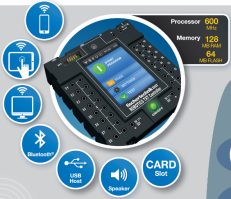 שםמספר קטלוגיכמות תמונהציר עם כתר328701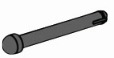 ציר 30350631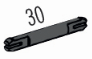 ציר 45350644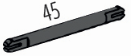 ציר 90350661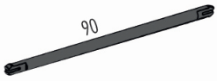 ציר 30 מלא384131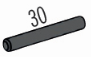 שםמספר קטלוגיכמות תמונהמחבר ירוק3133640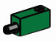 מחבר אדום3133750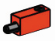 חוט כפול313602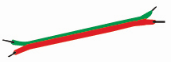 חוט356081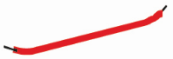 נורה378751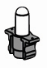 בית נורה382162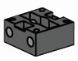 כבל I2C1173361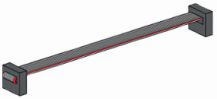 נורה לבנה1522233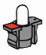 בטריה נטענת355371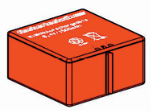 מתאם שקע אמריקאי1526211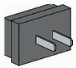 מטען קיר5224601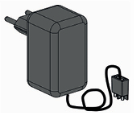 כבל USB1348671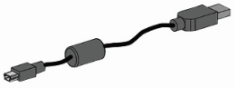 כבל לחיישן מנוע Encoder1371252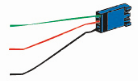 מצלמת USB1525221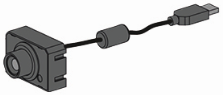 זמזם361191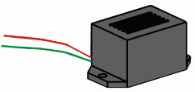 שםמספר קטלוגיכמותתמונהמנוע XS1370961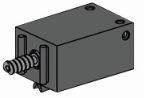 מנוע Encoder1534222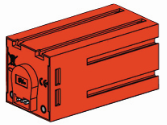 שםמספר קטלוגיכמות תמונהגיר מנוע310781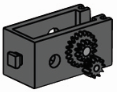 ציר הנעה לגיר310821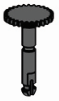 תמסורת קונית350622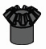 תמסורת חילזון350721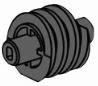 גלגל בורג 10 שיניים359452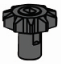 גלגל גיר 30 שיניים362641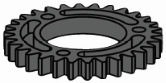 גלגל נעילה 20 שיניים3633416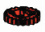 גלגל שרשרת 20 שיניים1376776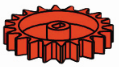 שםמספר קטלוגיכמותתמונהחיישן אור אנלוגי326981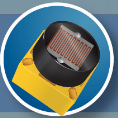 חיישן אור דיגיטלי361341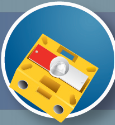 חיישן טמפרטורה364371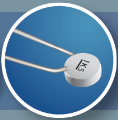 חיישן מגע377832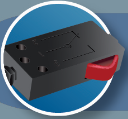 חיישן אינפרה-רד1285981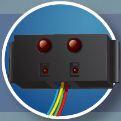 חיישן צבע1285991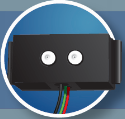 חיישן מרחק1330093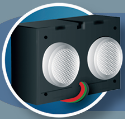 חיישן מגנטיות361201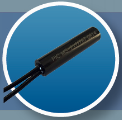 חיישן ג'יירו +חיישן תאוצה +מצפן1584021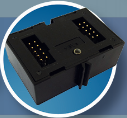 שםמספר קטלוגיכמות תמונהחוליית זחל טנק - ציפוי3179058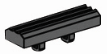 חוליית זחל טנק - בסיס128659118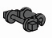 שםמספר קטלוגיכמות תמונהמחבר זוית 60310102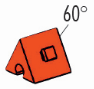 מחבר זוית 30310118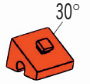 אום סגירה מלא310581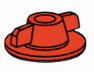 מחבר עיגול 15310602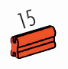 מחבר עיגול 30310616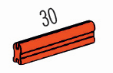 מחבר ציר סיבוב311242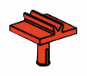 מחבר עיגול 45313306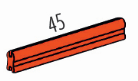 מפרק חלק עליון314262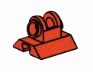 מפרק חלק תחתון314362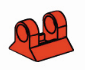 תותב315974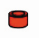 מחבר סיבוב 90 מעלות316742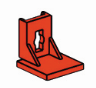 ציר גלגל316902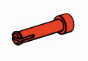 מחבר חצי ציר317711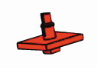 מחבר עיגול ציר318482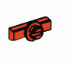 מחבר 3 מגרעות319181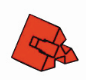 מחבר זוית 15319814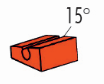 מחבר ריבוע ציר3198223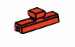 תותב מלא319834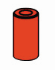 בלוק עיגול אדום3206412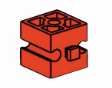 מחבר זוית 7.5320712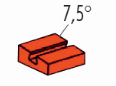 תותב גלגלים320852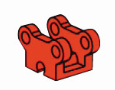 בלוק עיגול שחור323212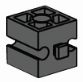 מתאם כפול מסילה וחצי 5 מ"מ323308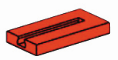 בלוק כפול שחור3287919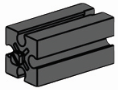 בלוק יחיד פלוס מינוס3288111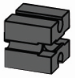 בלוק יחיד פלוס פלוס328822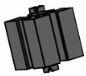 הברגה לוכדת ציר350311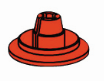 אום פרפר350332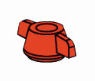 מתאם פלוס מסילה ריבוע 5 מ"מ350492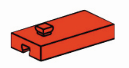 כנף350502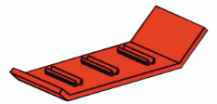 מחבר בין צירים350732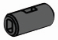 כיסוי נורה כחול350771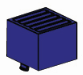 כיסוי נורה אדום350791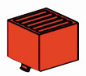 כיסוי נורה ירוק350841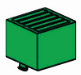 כיסוי נורה שקוף350862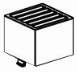 ידית350881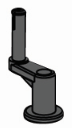 תפס חוטים359694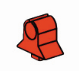 מתאם טנק359754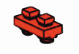 מחבר ציר מרובע359803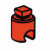 מחבר ציר 90 מעלות362271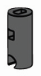 מפתח תפיסה3632330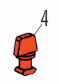 מפתח גדול363244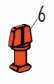 שבשבת/מדחף363371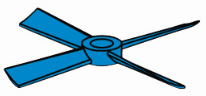 כיסוי אור365321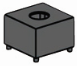 גלגל365732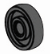 ציר ריבוע ריבוע365862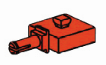 לבנת בניה 2369202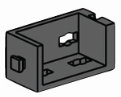 לבנת בניה 4369212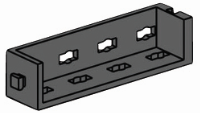 לבנת בניה 1369504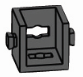 מחבר מסילה ריבוע אחד3723719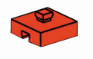 מחבר ריבוע ריבוע3723812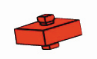 מחבר מסילה מסילה3746811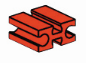 תותב עם חיזוק ברזל376793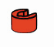 תושבת שבשבת/מדחף376811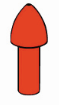 מחבר מסילה מסילה 90 מעלות382409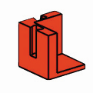 כיסוי כפול382412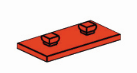 כיסוי משולש382424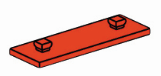 כיסוי יחיד382468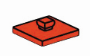 כיסוי 2X6382511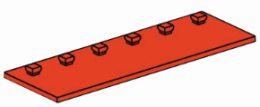 מחבר מסילה ריבוע 90 מעלות384234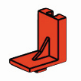 מחבר 30 מעלות384288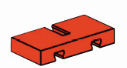 כיסוי מרובע384646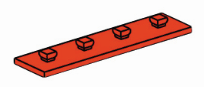 ג'אנט (פנימי לצמיג)1169132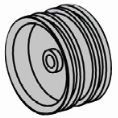 מתאם פלסטיק קשיח 169.61376544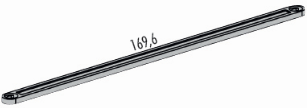 מתאם פלסטיק קשיח 1201533675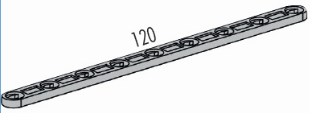 מתאם פלסטיק קשיח 751536682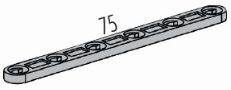 מתאם פלסטיק קשיח 901536693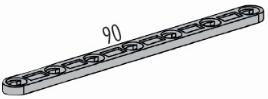 מתאם פלסטיק קשיח 1051536701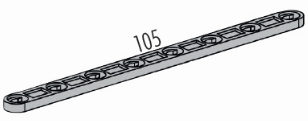 גלגל ירוק1544522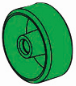 שםמספר קטלוגיכמות תמונהמברג364431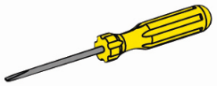 מדבקה דו-צדדית370341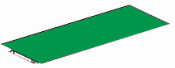 צמיג טרקטור1216612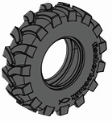 משטח תחרות 11289621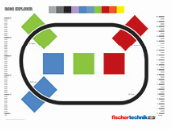 משטח תחרות 21545211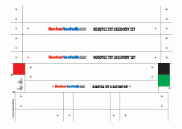 משטח תחרות 31545441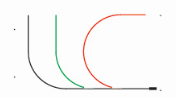 תקליטור התקנה1545181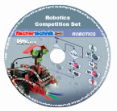 חוברת הוראות בנייה1590551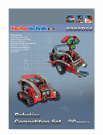 מדבקה1544541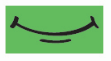 כדור משחק1544851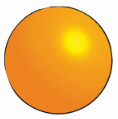 